 U.S. Department of State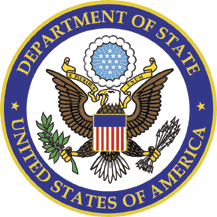 Study of the United States Institutes (SUSI)Application Form for Summer 2022 Scholars and Secondary Educators Program Please fully complete all the following information.A. Please tick one of the Title of subject (Institute) you wish to apply. You can choose up to two institutes------ American Culture and Values-------Journalism and Media------ Religious Freedom and Pluralism------- U.S. Economics and Business--------U.S. Foreign Policy--------Workforce Development--------Secondary Educators ProgramB. Full Name (exactly as it appears on passport)Prefix: Surname: First Name: Middle Name: C. Gender	____ Male	____ FemaleD. Date of Birth (Month/Day/Year): E. Birth City:  F. Birth Country: 	 	 G. Citizenship (list all passports held): H. Residency: 	 
I. Medical, Physical, Dietary or other Personal Considerations (Please describe any pre-existing medical conditions, including any prescription medication the candidate may be taking, allergies, or other dietary or personal consideration. This will not affect candidate selection, but will enable the host institution to make any necessary accommodations.):J. Candidate Contact InformationAddress: City: Home State or Province: Postal Code: Country :  	 Email: Phone:	 Contact name & relationship (Example: John Doe, Husband):  	Emergency Contact Phone: Emergency Contact Email: K. Current Position, Title, InstitutionPosition Type:  	------ Senior University Official (President, Provost), Government Minister, Senior Executive etc. ------ University Dean, Government Advisor, Vice President, Junior Executive------ Senior Professor, Department Chair, Director, Editor, Officer, etc.------ Associate Professor, Senior Researcher/ Think-Tank Fellow, Senior Staff------ Assistant Professor, Assistant Editor, Coordinator, mid-level Staff --------  -------Researcher/ Think Tank fellow, etc------ Lecturer, Teacher, Consultant------ Teaching Assistant, Instructor------Public /Private Secondary School Teacher-------National Curriculum Exam Developer------Teacher Trainer-----Textbook Writer------OtherTitle:Institution Name: Institution Country:L. Work Experience, including previous positions and titles:  (Please add additional sheets to complete this information if necessary.) M. Education, Academic and Professional Training: (Please list all earned degrees beginning with most recent. Degrees lists should reflect the closest U.S. equivalent) (Please add additional sheets to complete this information if necessary.) Additional Professional Training: (If Any) N. Active Professional Memberships (Active Professional Memberships independent of current professional responsibilities. These should not include university committee work or other professional duties directly related to current employment.(Please add additional sheets to complete this information if necessary.) O. Publications Related to the Institute Theme (up to 10)Please list all foreign titles in English, including whether book, chapter, journal article, newspaper article, web article, etc. (Please add additional sheets to complete this information if necessary.) P. Previous Experience in the United StatesQ. Family/ Friends Residing in the United StatesDo you have close family residing in the U.S. ? Yes		No If yes, please include full name, city and state [for example: John Doe-Chicago, IL] R. Evidence of English FluencyS. Professional ResponsibilitiesPlease discuss your professional responsibilities in greater detail, including research interests, administrative responsibilities (ex. Curriculum design), and/or other pertinent information.Current Courses Taught: Current Student Advising:Advising is not the same as teaching.  List the number of students, their level, and hours spent providing assistance in helping students clarifying personal and career goals, and evaluating progress towards those goals.  This section can also include supervision of PhD and graduate students. Other Potential Outcomes:  Please select any likely potential professional outcomes of this program?____ Update Existing Course			____ New Publication____ Create New Course				____ Professional Promotion____ Create New Degree Program			____ New Research Project____ University Curriculum Redesign		____ New Professional Organization____ National Curriculum Redesign			____ New Institutional Linkages____ Government or Ministry Policy		____ Raise Institutional Profile T. Personal Essay (limit 250 words) The essay should be no more than 250 words and should convey why you are interested in participating in the particular institutes, what you expect to gain and contribute to the Program Institute in the U.S. In addition, your personal essay should also address how you will leverage your experience to achieve "Other Potential Outcomes" checked in the above section. In addition, it should describe participants to amplify the impact of the program beyond their research and knowledge. (Please add additional sheets to complete this information.)U.  Please discuss how does your participation fits into the program and helps promote greater understanding of the United States?V. If selected for the program, what sort of ongoing collaboration do you anticipate having with the U.S. embassy in the future?  Once done, please submit your application to cultureKTM@state.gov All applications ( with CV/ biodata) should be submitted electronically to cultureKTM@state.gov Application forms are due no later than Friday December 10, 2021.From:To:Title/ Institution (Please specify if position is part-time)Degree EarnedYear EarnedSpecialization/InstitutionPositionTitleOrganizationPublication TypeYearTitle PublisherPurposeFromToDescriptionCourse TitleLevel of StudentsClassroom hours Per Semester# StudentsU.S. Studies Content (%)Number of Students Advised Studying U.S. Related TopicsLevel of StudentsHours of Advising Per Student Per Year